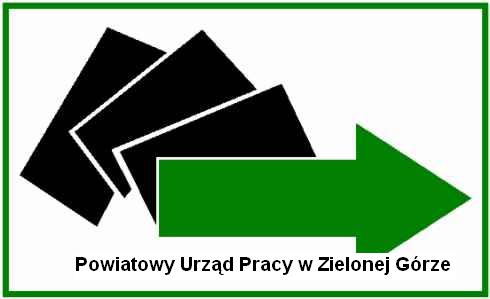 Powiatowy Urząd Pracy w zielonej górze                                        65-443 Zielona Góra, ul. Sienkiewicza 9Wykaz potrzeb szkoleniowych,bezrobotnych i poszukujących pracy, o którychmowa w art. 43 ustawy z dnia 20 kwietnia 2004 r. o promocji zatrudnienia 
i instytucjach rynku pracy (tj. Dz. U. z 2008 r. 
nr 69, poz. 415 z późn. zm.).Zielona Góra, styczeń 2011 r.Niniejszy „Wykaz potrzeb szkoleniowych bezrobotnych i poszukujących pracy, o których mowa w art. 43 ustawy z dnia 20 kwietnia 2004 r. o promocji zatrudnienia i instytucjach rynku pracy (Dz. U. z 2008 r. Nr 69, poz. 415                  z późn. zm.)”, zwanych dalej „osobami uprawnionymi" został opracowany zgodnie z wytycznymi zawartymi w Rozporządzeniu Ministra Pracy i Polityki Społecznej z dnia 14 września 2010 r. w sprawie standardów i warunków prowadzenia usług rynku pracy (Dz. U. z 2010 r. Nr 177, poz. 1193)                        z wykorzystaniem:zgłoszeń osób uprawnionych (analiza ankiet złożonych przez osoby bezrobotne);wyników badań potrzeb szkoleniowych osób uprawnionych;zgłoszeń pracowników powiatowego urzędu   pracy, doradców zawodowych, pośredników pracy i liderów klubu pracy;zgłoszeń  jednostek   organizacyjnych  pomocy   społecznej   oraz   centrów   integracji społecznej;innych dokumentów, badań lub informacji mogących mieć istotne znaczenie przy sporządzaniu wykazu potrzeb szkoleniowych.Tabela   1.   Wykaz   potrzeb   szkoleniowych   bezrobotnych   i   poszukujących   pracy, o których mowa w art. 43 ustawy z dnia 20 kwietnia 2004 r. o promocji zatrudnienia i instytucjach rynku pracy (Dz. U. z 2008 r. Nr 69, poz. 415 z późn. zm.)”, zwanych dalej „osobami uprawnionymi”.Przedmiotowe opracowanie stanowi element do sporządzenia planu szkoleń dla osób bezrobotnych na 2011 r.Opracowanie: Centrum Aktywizacji Zawodowej.Alicja Niezgodzka - Specjalista ds. rozwoju zawodowego – stażysta.Lp.Potrzeby szkolenioweOpisy, uwagi, dodatkowe wyjaśnienieEfekt realizacji1-2.3.4.5.Tematyka szkoleń zgłoszona przez osoby bezrobotne zarejestrowane w Powiatowym Urzędzie Pracy w Zielonej GórzeTematyka szkoleń zgłoszona przez pracowników Powiatowego Urzędu Pracy w Zielonej Górze i filiach w Sulechowie i Nowogrodzie Bobrzańskim (doradców zawodowych, pośredników pracy i lidera klubu pracy)Tematyka szkoleń zgłoszona przez jednostki organizacyjne pomocy społecznej oraz centrum integracji społecznejMiejsce szkoleńCzas szkoleńForma realizacjiPrezentowany układ posiada charakterhierarchiczny: rozpoczyna się od szkoleń, na które zgłoszono największe zapotrzebowanie:Obsługa biura (14 osób)Podstawy obsługi komputera (9 osób);Komputerowe programy księgowe 
(9 osób);Operator maszyn budowlanych (8 osób);Kierowca operator wózków jezdniowych wraz z wymianą butli gazowej 
(8 osób);Kurs masażu (8 osób);Recepcjonistka z nauką języka obcego 
(8 osób);Pracownik ds. kadrowych i płacowych 
(7 osób);Sprzedawca (7osób);Prawo jazdy kat. C (7 osób)Grafika komputerowa i tworzenie stron www (5 osób);Specjalista ds. pozyskiwania funduszy unijnych (5 osób);Obsługa kasy fiskalnej (4 osoby);Spawacz metodą MAG ( 4 osoby);Profesjonalny doradca finansowy 
(3 osoby);Prawo jazdy kat. D (3 osoby);Kelner -  barman (3 osoby);Spawacz metodą TIG (2 osoby);Spawanie gazowe (2 osoby);Prawo jazdy kat. E (2 osoby);Przewóz rzeczy (2 osoby);ADR (2 osoby);Instruktor nauki jazdy kat. B (2 osoby);Opiekunka środowiskowa (2 osoby);Kurs stylizacji i wizażu (2 osoby);Przewóz osób (1 osoba);Magazynier (1 osoba);Spawanie elektrodą otulinową (1 osoba);Uprawnienia elektroenergetyczne 
(1 osoba);Kurs fryzjerski (1 osoba);Florystka – sztuka układania kwiatów 
z obsługą kasy fiskalnej (1 osoba)Kurs ISO 14001 (1 osoba);Kurs języka niemieckiego (1 osoba);Operator wózka podnośnikowego z uprawnieniami do wymiany butli gazowej (x5);Prawo jazdy kat. C, E (x5);Operator maszyn budowlanych (x4);Specjalista ds. kadr i płac (x4);Podstawowa obsługa komputera (x4);Efektywny sprzedawca (x3);Szkolenie z zakresu umiejętności aktywnego poszukiwania pracy (x3);Świadectwo kwalifikacji – przewóz rzeczy (x3);Profesjonalny magazynier (x3);Kurs spawania MIG, MAG, TIG (x3);Podstawy księgowości (x2);ABC działalności gospodarczej (x2)ADR (x2);Kurs na prawo jazdy kat. B (x2);Obsługa programu Auto – CAD (x1);Florystka (x1);Nauka języków obcych (x1);Świadectwo kwalifikacji – przewóz osób (x1);Uprawnienia elektroenergetyczne do 1 kV (x1);Pracownik ochrony fizycznej z I stopniem licencji (x1);Samodzielny księgowy (x1);Drwal - operator pilarki (x1);Szkolenie o profilu budowlanym z elementami wykończenia wnętrz (x1);Kurs spawania – różne stopnie (x3);Prawo jazdy kat C+E (x2);Uprawnienia na wózki widłowe (x2);Prawo jazdy kat. C, D, (x2);Zakładanie działalności gospodarczej (x1);Obsługa kas fiskalnych z terminalnymi kartami płatniczymi (x1);Księgowość (x1);Kadry i płace (x1);Przedstawiciel handlowy (x1);Kurs masażu (x1);Kurs dietetyki (x1);Obsługa sekretariatu (x1);Pilot wycieczek i rezydent (x1);Kurs budowlany (x2);Kurs fryzjerski (x1);Kurs kosmetyki i wizażu (x1);Kurs kelner – barman (x1);Kurs florystyki i dekoracji wnętrz (x1);Opiekun dziecięcy (x1);Grafika komputerowa (x1);OdległośćPreferowane są niewielkie odległości ośrodka szkoleniowego od miejsca zamieszkania.Potrzeba dojazdówWiększą gotowość dojazdów na szkolenia wykazują mężczyźni niż kobiety.Potrzeba noclegówWiększą mobilność i gotowość szkoleń wyjazdowych (z noclegiem) wykazują osoby młode oraz mężczyźni.Preferowana długość/ czas trwania szkolenia to okres do 1 miesiąca, niemniej jednak część osób bezrobotnych wyraża gotowość udziału w szkoleniach dłuższych mając na uwadze możliwość uzyskania dodatkowych uprawnień bądź nabycia nowych kwalifikacji zawodowych.Czas realizacji zajęćOsoby bezrobotne częściej zainteresowane są udziałem w szkoleniach realizowanych w godzinach  08.00 – 16.00, niż w godzinach popołudniowo – wieczornych.Osoby bezrobotne przejawiają większe zainteresowanie udziałem w szkoleniach teoretyczno – praktycznych i praktycznych, niż 
w szkoleniach teoretycznych, prowadzonych metodą wykładową.Nabycie wiedzy, umiejętności i kwalifikacji w wymienionych zakresachZwiększenie poziomu kompetencji zawodowych.Zwiększenie szansy uzyskania zatrudnienia.Synergia aktywizacji zawodowej 
z życiem prywatnym; szczególnie w przypadku matek.Efektowne wykorzystanie nabytej wiedzy i umiejętności w praktyce.Pogodzenie aktywności zawodowej z życiem osobistym.Nabycie praktycznych umiejętności i sprawności niezbędnych do podjęcia pracy w zawodzie wybranym.